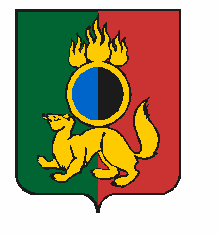 АДМИНИСТРАЦИЯ ГОРОДСКОГО ОКРУГА ПЕРВОУРАЛЬСКПОСТАНОВЛЕНИЕг. ПервоуральскО подготовке и проведении на территориигородского округа Первоуральскфизкультурного мероприятия, в рамках открытых Всероссийских массовых соревнований по конькобежному спорту«Лед надежды нашей - 2024»В соответствии с Федеральным законом от 4 декабря 2007 года
№ 329-ФЗ «О физической культуре и спорте в Российской Федерации», руководствуясь постановлением Правительства Российской Федерации от 30 мая 2003 года
№ 333-ПП «О мерах по обеспечению общественного порядка и безопасности при проведении на территории Свердловской области мероприятий с массовым пребыванием людей», в целях оказания содействия в проведении на высоком организационном уровне спортивного мероприятия по конькобежному спорту «Лед надежды нашей - 2024», рассмотрев результаты согласования с заинтересованными структурами, Администрация городского округа ПервоуральскПОСТАНОВЛЯЕТ:1. Провести 4 февраля 2024 года с 11:00 до 13:00 часов на территории спорткомплекса «Уральский трубник» физкультурное мероприятие по конькобежному спорту в рамках открытых Всероссийских массовых соревнований по конькобежному спорту «Лед надежды нашей – 2024» (далее – физкультурное мероприятие) по предварительным заявкам от учреждений, организаций и предприятий.2. Организатором проведения физкультурного мероприятия является Первоуральское муниципальное бюджетное учреждение физической культуры и спорта «Старт» (В.М. Пунин).3. Ответственность за организацию и проведение физкультурного мероприятия возложить на Первоуральское муниципальное бюджетное учреждение физической культуры и спорта «Старт» (В.М. Пунин).4. Ответственность по обеспечению мер общественного порядка и безопасности при проведении физкультурного мероприятия возложить на пользователя объекта спорта – Первоуральское муниципальное бюджетное учреждение физической культуры и спорта «Старт» (В.М. Пунин).5. Первоуральскому муниципальному бюджетному учреждению физической культуры и спорта «Старт» (В.М. Пунин):– привлечь представителей частного охранного предприятия для охраны общественного порядка во время проведения физкультурного мероприятия;– заключить договор со специализированной организацией для медицинского сопровождения во время проведения физкультурного мероприятия;– обеспечить экологическую безопасность места проведения физкультурного мероприятия до и после проведения;– провести подготовительные мероприятия для обеспечения безаварийной работы спортивного комплекса «Уральский трубник» при проведении мероприятия.6. Первоуральскому муниципальному бюджетному учреждению «Первоуральская городская служба спасения» (А.Ф. Чернышев) обеспечить проведение оперативно-технического осмотра места проведения Соревнований на предмет антитеррористической защищенности и наличие взрывоопасных предметов.7. Заместителю Главы городского округа Первоуральск по жилищно-коммунальному хозяйству, городскому хозяйству и экологии (Д.Н. Поляков) оказать содействие организатору:– в вывозе снега с территории спорткомплекса «Уральский трубник», согласно заявке Первоуральского муниципального бюджетного учреждения физической культуры и спорта «Старт» во время проведения физкультурного мероприятия;– в обеспечении бесперебойной подачи холодной и горячей воды, теплоснабжения и электроснабжения на спорткомплекс «Уральский трубник» во время проведения физкультурного мероприятия;– в оперативном реагировании коммунальных служб при возникновении аварийной ситуации во время проведения физкультурного мероприятия.8. Рекомендовать Отделу Министерства внутренних дел России «Первоуральский» (М.А. Бараковских), Государственному бюджетному учреждению здравоохранения Свердловской области «Станция скорой медицинской помощи город Первоуральск» 
(А.В Сорокин.), Первоуральскому муниципальному бюджетному учреждению «Первоуральская городская служба спасения» (А.Ф. Чернышев), «10-ому Пожарно-спасательному отряду федеральной противопожарной службы Государственной противопожарной службы Главного управления МЧС России по Свердловской области (Р.С. Атамурадов) обеспечить необходимый и достаточный состав сил и средств постоянной готовности для оперативного реагирования в случае чрезвычайной ситуации во время проведения физкультурного мероприятия.9. Рекомендовать Отделу Министерства внутренних дел России «Первоуральский» (М.А. Бараковских) оказать содействие организаторам мероприятий в охране общественного порядка во время проведения физкультурного мероприятия.10. Рекомендовать организаторам проведения физкультурного мероприятия:– обеспечить подготовку и проведение физкультурного мероприятия в соответствии с правилами и требованиями, установленными действующим законодательством, регламентирующим порядок проведения официальных физкультурных и спортивных мероприятий;– принять меры, направленные на повышение уровня антитеррористической защищенности объектов (в том числе техническую укрепленность объектов, видеонаблюдение);– принять меры, направленные на проверку действенности схем эвакуации, а также средств экстренной связи с правоохранительными органами;– обеспечить максимальное использование инженерно-технического оборудования обеспечения безопасности и ограничения доступа;– обеспечить доведение до ответственных должностных лиц инструкции по действиям при угрозе или возникновении чрезвычайных ситуаций;– осуществлять контроль за безаварийной эксплуатацией подведомственных объектов;– при возникновении аварийных и чрезвычайных ситуаций немедленно информировать Единую дежурно-диспетчерскую службу городского округа Первоуральск по телефону 64-30-70 или 112.11. Настоящее постановление разместить на официальном сайте городского округа Первоуральск, в сети Интернет.12. Контроль за исполнением настоящего постановления возложить на заместителя Главы городского округа Первоуральск по управлению социальной сферой 
Л.В. Васильеву.Глава городского округа Первоуральск						      И.В. Кабец26.01.2024№192